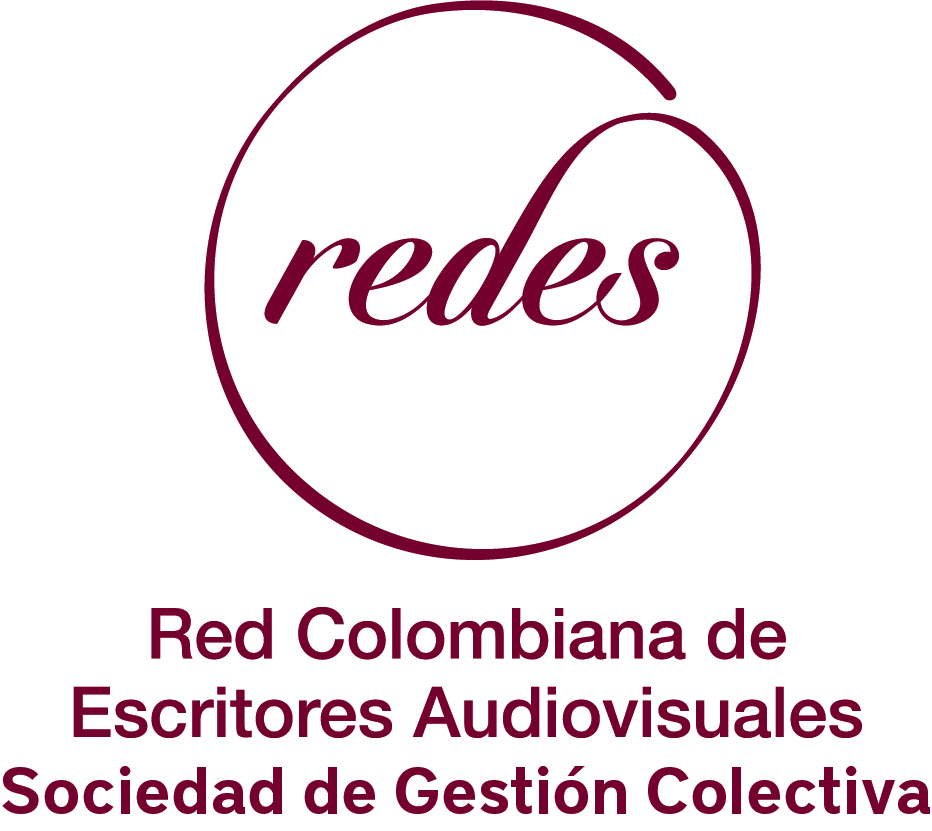 FORMATO DE AFILIACIÓNRed Colombiana de Escritores Audiovisuales, de Teatro, Radio y Nuevas Tecnologías, Sociedad de Gestión Colectiva –REDES SGC- N.I.T. : 901.295.540-1FECHA DE LA SOLICITUD: Ciudad_______________ Día _______ Mes _____________	Año ____________Datos personales del titular:Nombres:  	Apellidos:  	Seudónimo: ____________________________________Fecha de nacimiento: Día ________ Mes _____________	Año ___________Lugar de nacimiento:  	Nacionalidad:  	Documento de identificación: RC  CC	CE	PP	No.			 Dirección domicilio:  						 Ciudad: 	Departamento: 		País: 			Teléfono Fijo: 	Celular: 	Otro:  	Correo electrónico: 	Twitter  	_Página web:  	_____________País de residencia fiscal (lugar donde declara renta):______________________________________Relacione mínimo una (1) obra y máximo cinco (5), de su autoría que haya sido estrenadaJunto con esta solicitud debe aportar la siguiente documentación:Fotocopia cédulaAnexo 1, firmado y con huella.Nota:  Una vez sea notificado(a) de su aceptación como miembro de REDES SGC se solicita informar a la Red Colombiana de Escritores Audiovisuales, de Teatro, Radio y Nuevas Tecnologías, Sociedad de Gestión Colectiva -REDES SGC-, sobre cualquier cambio o modificación de los datos declarados.ANEXO I – A la inscripción como miembro de la Red Colombiana de Escritores Audiovisuales, de Teatro, Radio y Nuevas Tecnologías, Sociedad de Gestión Colectiva – REDES SGC- N.I.T. : 901.295.540-1SeñoresRed Colombiana de Escritores Audiovisuales, de Teatro, Radio y Nuevas Tecnologías, Sociedad de Gestión Colectiva –REDES SGC- La Ciudad Respetados señores,Por medio de la presente manifiesto mi voluntad de adherirme a la Red Colombiana de Escritores Audiovisuales de Teatro, Radio y Nuevas Tecnologías, Sociedad de Gestión Colectiva –REDES SGC-, identificada con el NIT 901.295.540-1. En consecuencia, acepto los estatutos y demás reglamentos de dicha organización. Dejo expresa constancia que en virtud de ello, otorgo los poderes legales especiales requeridos para que en mi nombre, REDES SGC recaude, administre y distribuya el recaudo sobre los derechos que me corresponden en mi condición de autor y titular de derechos de propiedad intelectual sobre todas las obras audiovisuales, de teatro o radio que sean de mi autoría.Adicionalmente, autorizo a REDES SGC a suscribir cuantos acuerdos estime necesarios para gestionar mis derechos en Colombia y en el resto del mundo y a iniciar las acciones legales que se requieran para la gestión de estos derechos.Finalmente, con el objeto de dar cumplimiento a las obligaciones del presente documento, otorgo a REDES SGC, mi consentimiento expreso e informado para realizar el tratamiento de mis datos personales cuando se requieran con ocasión del desarrollo de las actividades de dicha Sociedad y para las finalidades propias de las actividades que se requieran para que REDES SGC cumpla con el mandato conferido en este documento. Declaro y acepto que el tratamiento de mis datos personales se realizará de conformidad con la normatividad vigente de la República de Colombia en la materia y en especial, conforme a la Política de Tratamiento de la Información de REDES SGC.Nombre:		 Correo electrónico:  			 Teléfono: 	Celular:  			HuellaFirma	CédulaFecha:Nota: Estos documentos deben enviarse, junto con la copia de la Cédula de Ciudadanía, al correo redescritorescolombia@gmail.com con el asunto: solicitud de afiliación. Por correo electrónico se le indicará dónde deben entregarse en físico.TítuloMedio (TV, Cine, Radio, Teatro) Especifique el canalParticipó en calidad de: (Autor, coautor, etc.)Año12345